DIRECTORIO DEL COMITÉ MUNICIPAL DE TRANSPARENCIA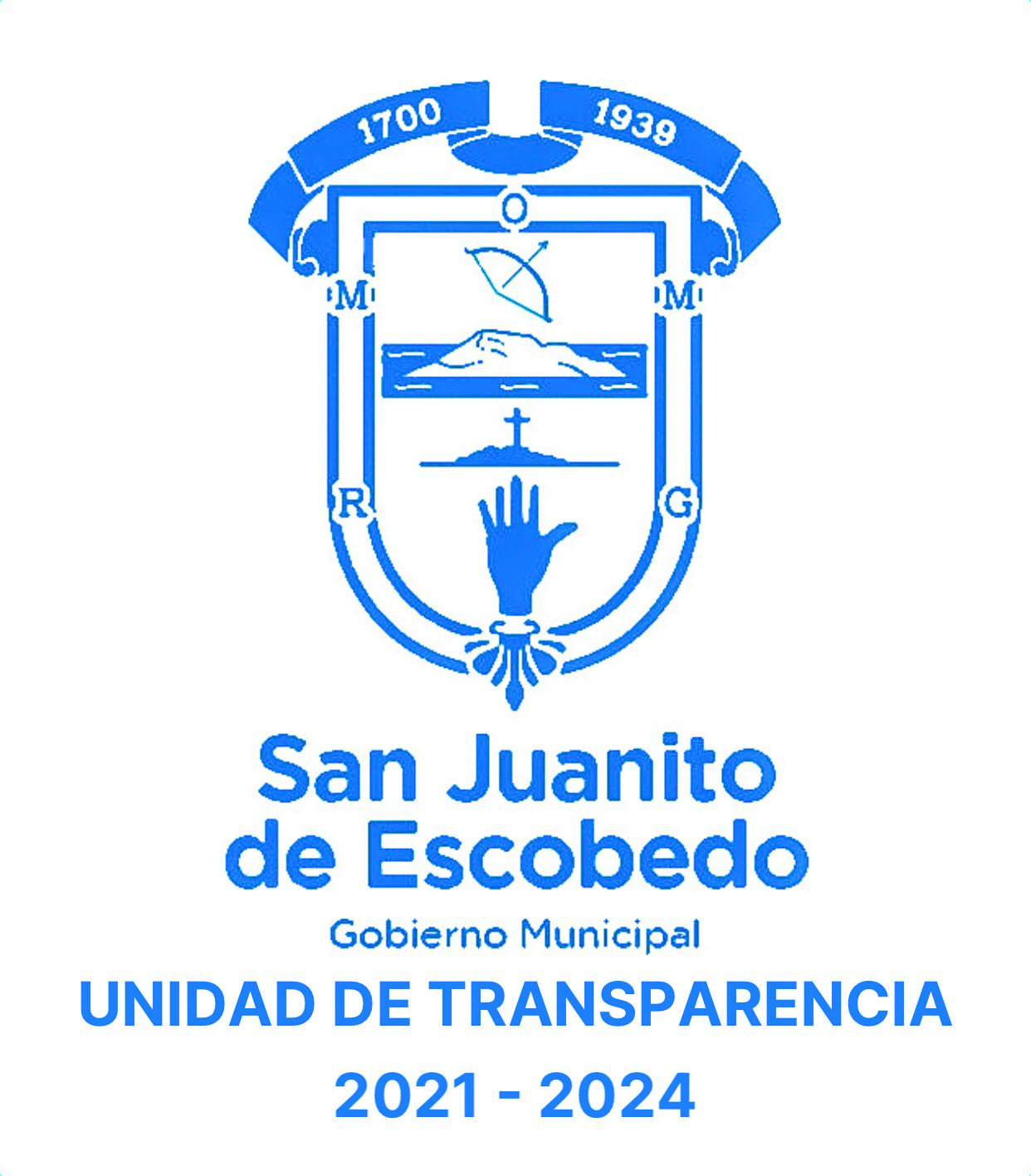 ADMINISTRACIÓN 2021-2024VIGENCIA: 01 OCTUBRE 2021 a 30 SEPTIEMBRE 2022NOTA: SUJETO A CAMBIOSINTEGRANTESCARGODOMICILIOCORREO ELECTÓNICOTELÉFONOSC. OCTAVIO GONZÁLEZ RUÍZPresidente MunicipalPRESIDENTEDomicilio: Morelos # 32 Col. CentroC.P. 46560San Juanito de Escobedo, Jalisco.presidencia.sanjuanito@gmail.com 
Tels. 01 (386) 754 0040         01 (386) 754 0008L.C.P. SILVESTRE CISNEROS GUZMÁNContralor MunicipalintegranteDomicilio: Morelos # 32 Col. CentroC.P. 46560San Juanito de Escobedo, Jalisco.contralor.sanjuanito@gmail.com Tels. 01 (386) 754 0040         01 (386) 754 0008C. DAVID ERNESTO VELADOR LUNADirector de la Unidad de TransparenciaSECRETARIODomicilio: Morelos # 32 Col. CentroC.P. 46560San Juanito de Escobedo, Jalisco.ut.sanjuanito@gmail.com 
Tels. 01 (386) 754 0040         01 (386) 754 0008